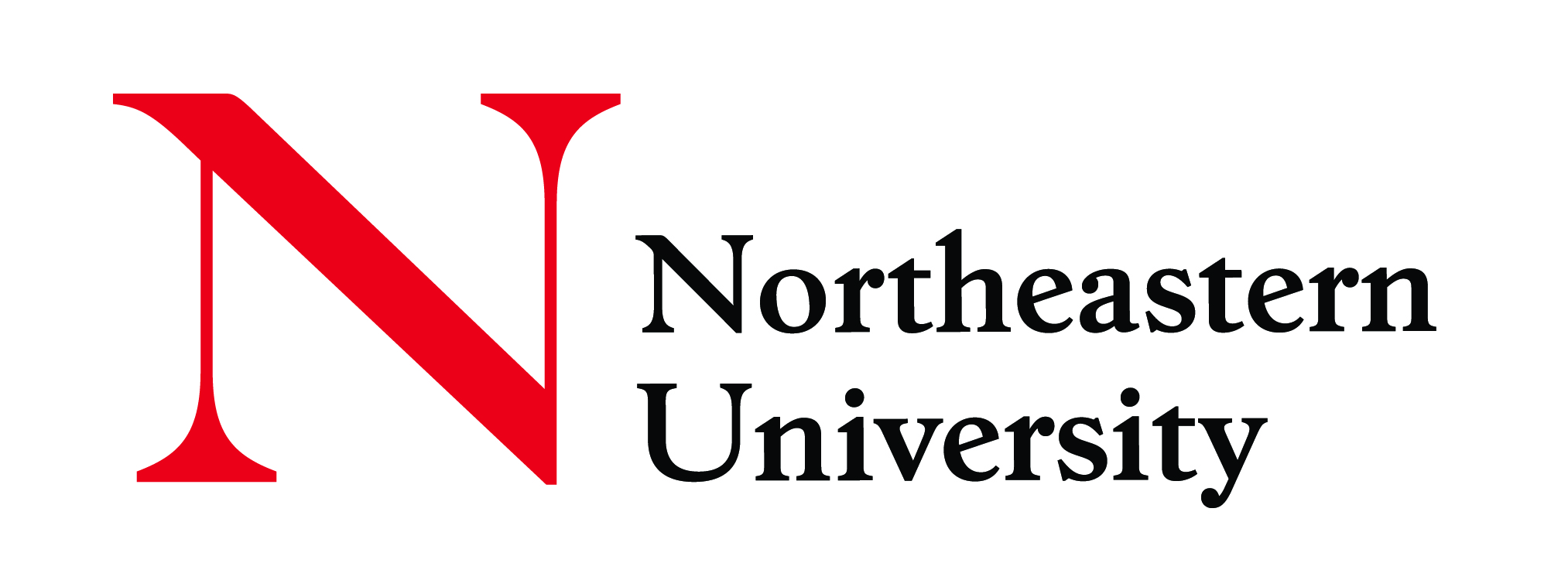 Public Health and Resilience Executive SummaryPrevention and Access to CareFaculty Experts:Stephen Flynn, Founding Director of the Global Resilience Institute, Professor of Political Science, College of Social Sciences and Humanities  Dan Jackson, Executive Director, NuLawLab, School of Law Neil Maniar, Professor of the Practice and Director, Master of Public Health in Urban Health Program, Department of Health Sciences, Faculty, Institute on Urban Health Research, Bouvé College of Health SciencesMaria Van Pelt, Dean and Associate Clinical Professor, School of Nursing and Associate Dean, Bouvé College of Health SciencesMiso Kim, Assistant Professor of Experience Design, Department of Art and Design, College of Arts, Media and Design Fundraising Contact: Jennifer Trapp, Director of Development, Bouvé College of Health SciencesPublic health is essential to protecting and improving the health of people and their communities—starting with prevention. As the world encounters the many challenges that have resulted from the COVID-19 pandemic, ambitious, driven, and knowledgeable public health professionals in Northeastern University’s network are spearheading efforts to safeguard humankind. As Founding Director of the Global Resilience Institute at Northeastern, Dr. Stephen Flynn is leading a major university-wide research initiative to inform and advance societal resilience in the face of growing human-made and naturally occurring turbulence, such as the novel coronavirus. NuLawLab Executive Director Dan Jackson seeks to solidify a collaboration between the lab, Northeastern University School of Law’s Domestic Violence Institute, and a hotel that has the capacity to provide shelter for current victims of intimate partner abuse amid the COVID-19 crisis. Further, Professor Neil Maniar is co-leading an innovative and cutting-edge effort to engage students, alumni, and faculty in virtual volunteer efforts to assist local health departments; Dean and Professor Maria Van Pelt is disseminating webinars that provide frontline workers with support to overcome anxiety, fear, and negative emotions; and Professor Miso Kim is developing Social Window, a tool that creates a sense of telepresence and human connection for isolated populations. To take on this rapidly spreading virus and make a profound impact on health equity, health policy, health disparities, and social justice during this time, additional support is required. Donors to the university can help faculty researchers develop, uncover, and share transformative ideas, lessons, and programs that are crucial to facing COVID-19. 